РОССИЙСКАЯ ФЕДЕРАЦИЯКАРАЧАЕВО-ЧЕРКЕССКАЯ РЕСПУБЛИКАМКУ «УПРАВЛЕНИЕ ОБРАЗОВАНИЯАДМИНИСТРАЦИИ УРУПСКОГО МУНИЦИПАЛЬНОГО РАЙОНА»          П  Р  И  К  А  З           № 127от  "02" сентября 2015 года                                                ст. ПреграднаяВ соответствии с частью 4 статьи 51 Закона Российской Федерации от 29 декабря 2012 года № 273-ФЗ "Об образовании в Российской Федерации", Приказом Минздравсоцразвития Российской Федерации от 26 августа 2010 г. № 761н "Об утверждении Единого квалификационного справочника должностей руководителей, специалистов и служащих, раздел "Квалификационные характеристики должностей работников образования» и  в целях определения соответствия уровня профессиональной компетентности лиц, претендующих на должность руководителя образовательного учреждения, требованиям, предъявляемым к работнику при назначении на должность руководителя,ПРИКАЗЫВАЮ: Утвердить Положение о порядке и сроках проведения аттестации кандидатов на должности руководителей муниципальных образовательных организаций  и руководителей муниципальных образовательных организаций.  (Приложение 1)Утвердить состав экспертной группы  для проведения                                                                                                                                                                                                                                                                                                                                                                                                                                                                                                                                                                                                                                                                                                                                                                                                                                                              аттестации кандидатов на должности руководителей муниципальных образовательных организаций  и руководителей муниципальных образовательных организаций. (Приложение 2)Утвердить график аттестации кандидатов на должности руководителей муниципальных образовательных организаций  и руководителей муниципальных образовательных организаций. (Приложение 3).Утвердить  тестовые задания для аттестации кандидатов на должности руководителей муниципальных образовательных организаций  и руководителей муниципальных образовательных организаций. (Приложение 4).Считать утратившим силу приказ отдела образования администрации Урупского муниципального района № 150 от 24.11. 2011 г.                   «О проведении аттестации руководителей муниципальных учреждений образования Урупского муниципального района».Установить, что настоящий приказ вступает в силу с 3 сентября 2015 года.Текеевой Е.А., заведующей РМК довести настоящий приказ до сведения руководителей образовательных учреждений. Контроль за исполнением приказа возложить на зав. РМК  Е.А. Текееву Об аттестации руководителей образовательных учреждений, педагогических кадровНачальник МКУ «Управление  образования администрации Урупского муниципального района КЧР» 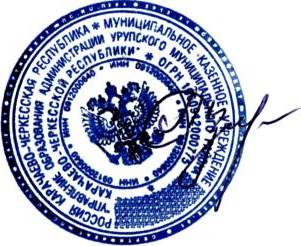 Т.И. Озерная